«Кто где работает?»   Цель: уточнить представления детей о том, где работают люди разных профессий,  как называется их рабочее место.	Воспитатель – в детском саду; 	учитель – в школе; 	врач – в больнице, поликлинике, детском саду, школе; 	повар – в кухне, столовой, ресторане, кафе… и т.д.«Кто это знает и умеет?»   Цель: расширять представления детей о том, какими знаниями и умениями должны обладать люди разных профессий.Знает детские стихи, рассказывает сказки, играет и гуляет с детьми… воспитатель.Играет на пианино, знает детские песни, учит петь, танцевать, играет с детьми в музыкальные игры… музыкальный руководитель.Знает организм человека, может оказать первую медицинскую помощь, умеет распознавать и лечить болезни… врач и т. п.«Кто это делает?»   Цель: упражнять детей в умении определять название профессии по названиям действий.Подстригает, укладывает, моет, причесывает, сушит… парикмахер.Замачивает, намыливает, стирает, стряхивает, сушит, гладит… прачка.Фасует, взвешивает, отрезает, заворачивает, считает … продавец.Чистит, моет, жарит, варит, стряпает, солит, пробует, кормит… повар и т.п. «Кто что делает?»   Цель: расширять и уточнять представления детей о труде (трудовых операциях) людей разных профессий.Дворник подметает, убирает, поливает, сгребает…Музыкальный руководитель поет, играет, танцует, учит…Младший воспитатель (няня) моет, убирает, вытирает, застилает, одевает, читает… и т.д.«Исправь ошибку»   Цель: учить детей находить и исправлять ошибки в действиях людей различных профессий.Повар лечит, а врач готовит.Дворник продает, а продавец подметает.Учитель подстригает, а парикмахер проверяет тетради.Музыкальный руководитель стирает, а прачка поет с детьми песни… и т.д.«Для человека какой профессии это нужно?»   Цель: расширять представления детей о предметах, необходимых человеку определенной профессии.Весы, прилавок, товар, кассовый аппарат… - продавцу.Метла, лопата, шланг, песок, лом, снегоуборочная машина… - дворнику. Стиральная машина, ванна, мыло, утюг… - прачке.Расческа, ножницы, фен, шампунь, лак для волос, машинка для стрижки… - парикмахеру и т.д.«Кому что нужно для работы?»   Цель: расширять и уточнять представления детей о предметах окружающего мира (материалах,  инструментах, оборудовании и т.п.), необходимых для работы людям разных профессий.Учителю - указка, учебник, мел, доска…Повару – кастрюля, сковорода, нож, овощерезка, электропечь…Водителю – автомобиль, запасное колесо, бензин, инструменты…Преподавателю изобразительной деятельности – кисти, мольберт, глина, краски... и т.д.«Хлопните в ладоши, если это надо для … (название профессии)»   Цель: упражнять в умении соотносить слова и словосочетания с определенной профессией человека. Детям предлагается хлопнуть в ладоши, услышав слово или словосочетание, подходящее профессии, например, врача: стрижка, простуда, весы, «Скорая помощь», швейная машинка, прием больных, модная прическа, стиральный порошок, белый халат, снегоуборочная машина и т.д.«Кто больше назовет действий?» (с мячом)   Цель: учить детей соотносить действия людей различных профессий.Педагог называет какую-либо профессию и по очереди бросает мяч детям, которые называют,  что делает человек этой профессии.«Продолжи предложение»    Цель: упражнять в умении заканчивать предложения, используя слова и словосочетания, соотносимые с определенной профессией человека.Повар чистит… (рыбу, овощи, посуду…),Прачка стирает …(полотенца, постельное белье, халаты…).Воспитатель утром с детьми…(делает зарядку, завтракает, проводит занятия…)	Дворник зимой во дворе…(сгребает снег, расчищает участки, посыпает песком дорожки…) и т.д.«Кто на фото?»; «Найди и расскажи» (по фотографии)    Цель: закреплять представления детей о работе сотрудников детского сада.Детям предлагается назвать сотрудника детского сада (по фотографии) или выбрать нужную фотографию и рассказать об этом человеке: как зовут, в каком помещении работает, какой он, что делает?«Нарисуем портрет» (речевой)    Цель: учить детей составлять речевые портреты сотрудников детского сада.Детям предлагается составить описательный рассказ (Кто это? Как выглядит? Чем занимается? и т.п.) о сотруднике детского сада по образцу, плану, алгоритму, используя фотографии, мнемотаблицы. «Я начинаю предложение, а вы заканчиваете»Цель: закреплять представления детей о значении и результатах труда людей разных профессий.Если бы не было учителей, то …Если бы не было врачей, то …Если бы не было дворников, то…Если бы не было водителей, то … и т.д.«Оденем куклу на работу»Цель: учить детей соотносить рабочую одежду с профессией человека, называть соответствующие профессии.Игровые действия: поиск нужных предметов одежды в соответствии с названной профессией.Оборудование игры: на столе у педагога разложены плоскостные изображения рабочей одежды для кукол, на подставках — плоскостные изображения кукол: мальчики и девочки, по 1-2 картинки с изображением различных инструментов (для разных профессий).Ход игры: педагог рассказывает детям о том, что куклы собираются на работу, каждый должен одеться в рабочий костюм. Дети могут догадаться, кем работает каждый, по картинке, которая лежит рядом с куклой. На этой картинке нарисован предмет, который необходим для работы. Дети по очереди подходят, рассматривают картинку, подбирают одежду и называют соответствующую профессию.Затем взрослый просит детей закрыть глаза, путает предметы одежды, перекладывает картинки и т. п. Дети исправляют ошибки. Игра повторяется несколько раз.Игра может проводиться с куклами, для которых специально сшиты разные рабочие костюмы.«Едем на работу»Цель: учить детей ориентироваться в пространстве комнаты, находить свое место в соответствии со зрительными ориентирами - картинками с изображением профессиональных символов. Развивать внимание, память в процессе данной игры.Игровые действия: движение по комнате (изображается поездка на машине) и нахождение стула или места с соответствующей профессиональной символикой (картинкой).Оборудование игры: на столе у педагога разложены «рули» (круги, в середине которых нарисованы люди разных профессий), в разных местах комнаты стоят стулья, на них лежат картинки, изображающие инструменты.Ход игры: педагог приглашает детей к своему столу, каждый может выбрать себе профессию, взять руль и поехать на работу, для этого нужно внимательно смотреть на стулья и выбирать картинку с инструментом, подходящим для этой работы. Игра проводится несколько раз, педагог перекладывает картинки на стульях, дети должны снова найти свое место. Затем дети меняются рулями (профессиями), и игра повторяется.«Собираемся на работу»Цель: учить детей подбирать инструменты для людей разных профессий. Уточнять, закреплять знания детей о труде взрослых, использовать эти знания в процессе сюжетно-ролевых игр.Игровые действия: поиск нужных инструментов, складывание их в чемоданчики, стоящие рядом с куклами в рабочих костюмах.Оборудование игры: куклы в рабочей одежде, чемоданчики (объемные или плоскостные с прорезями для картинок), наборы игрушечных инструментов или наборы картинок с изображением инструментов.Ход игры: на столе разложены игрушечные инструменты, педагог просит собрать кукол на работу. Подбирать игрушки или картинки надо, посмотрев на рабочую одежду.«От слова к слову»Цель: учить детей последовательно называть предметы труда и подбирать картинку с изображением человека соответствующей профессии.Игровые действия: последовательное называние предметов, изображенных на картинках, ориентируясь по стрелкам-пунктирам, называние и подбор картинок с изображением людей той или иной профессии.Оборудование игры: карты, разделенные на квадраты, в которых изображены предметы труда; квадраты последовательно соединены между собой пунктирной линией, заканчивающейся стрелкой, которая упирается в пустой квадрат; в этот квадрат необходимо положить картинку с изображением человека, которому нужны для работы данные вещи.Ход игры: ребенок называет последовательно предметы, изображенные на картинках, в конце находит нужное изображение человека соответствующей профессии. «Профессии».Цель:Уточнить представления детей о труде взрослого, опираясь на «модели труда». Познакомить с предметами, облегчающими труд человека. Научить классифицировать предметы по способу использования.Материал:Дидактическая игра «Профессии» (сюжетные картинки с изображением людей различных профессий, карточки с «орудиями труда») .Ход: Воспитатель обращает внимание детей на то, что в группе появились необычные карточки, и раздаёт детям карточки с изображениями символов труда. Затем предлагает рассмотреть их и сказать, какие предметы изображены на карточках, обобщив эти предметы «орудия труда». Воспитатель спрашивает у детей о людях, которые используют изображённые орудия труда. Детям предлагается найти сюжетную картинку, на которой изображён человек, пользующийся этими предметами. Игровое задание считается выполненным, когда все дети правильно соотнесли все карточки «моделей труда» и сюжетные картинки.В конце игры воспитатель предлагает детям рассказать о профессии, которую они выбрали, о том, как человек этой профессии использует орудия труда.Коммуникативная игра «Не пропусти профессию».Цель: Развитие способности к переключению внимания, расширение кругозора. Обогащение словарного запаса детей.Ход: Дети встают в круг и внимательно слушают слова, которые произносит ведущий. Всякий раз, когда среди слов встречается название профессии, дети должны подпрыгивать на месте.Варианты слов:Лампа, водитель, ножницы, шахтёр, яблоко, болтун, доктор, ананас, фабрика, карандаш, ветеринар, тетрадь, чайник, бутерброд, учитель, гроза, обруч, тракторист, ложка, полянка, библиотека, мама, человек, продавец, птица, река, очки, попугай, парикмахер, стул, огород, строитель, окно, милиционер, пожарный, скамья, ребёнок, воспитатель и т. д. «Угадай профессию».Цель: Научить понимать назначение и функции предметов профессиональной деятельности.Ход:Весы, прилавок, товар (Продавец)Каска, шланг, вода (Пожарный)Сцена, роль, костюм (Актёр)Ножницы, ткань, швейная машинка (Швея)Плита, кастрюля, вкусное блюдо (Повар)Доска, мел, учебник (учитель)Маленькие дети, игры, прогулки (Воспитатель)Болезнь, таблетки, белый халат (Врач)Ножницы, фен, модная причёска (Парикмахер)Корабль, море, штурвал (Моряк)Читальный зал, книги, читатель (Библиотекарь)Игра «Что лишнее? »Цель: Побуждать детей группировать предметы по назначению и функциям.Ход: Раздаётся стук в дверь, появляется зайчонок, который приносит с собой картинки.Зайчонок: Посмотрите, что я вам принёс! (Достаёт из конверта картинки.) У меня случилась беда. Я бежал от лисы с горки. В моём пакете лежали картинки, и они все перепутались. Я пришёл к вам за помощью. Но прежде вы мне скажите, знаете ли вы, какие предметы относятся к рукотворному миру, а какие к природному? (Нет) Посмотрите на картинки (Показывает солнце, стул, кровать). Кровать и стул сделал человек, а солнце он может сделать?Дети отвечают на вопросы.Зайчонок: Правильно! Те предметы, которые человек делает своими руками, называют рукотворным миром. А солнце, воду, землю называют природным миром. Какая из этих картинок относится к миру природы? (Солнце) Молодцы! Хороших я нашёл себе помощников. Сейчас вы найдёте лишние предметы и назовёте их.Зайчонок раздаёт картинки, дети называют лишние предметы.Зайчонок: Ребята, а для чего нам нужно солнце? Машины? Одежда?Дети отвечают на вопросы.Зайчонок: Мы с вами выяснили, что предметы бывают из мира природы и рукотворного мира. Спасибо вам за помощь.Игра «Петрушка идёт трудиться».Цель: Научить классифицировать предметы по функциональному назначению (удовлетворению потребностей в труде); воспитывать желание помогать взрослым.Ход: Приходит письмо от Петрушки, в котором он рассказывает, что гостит у бабушки. Он играет, рисует, гуляет, а ещё помогает бабушке. Сегодня она дала ему три задания: посадить на огороде морковь и полить цветы; сварить суп; навести порядок в комнате (убрать игрушки, вытереть пыль, пропылесосить). Однако, Петрушка запутался в орудиях труда и просит ребят помочь.Воспитатель предлагает детям макеты огорода, кухни и комнаты и объясняет, что нужно взять одну картинку, посмотреть внимательно, назвать предмет, рассказать как им пользоваться и для какого труда он нужен, потом положить картинку к соответствующему макету. Например, пылесос нужен для чистки паласа, поэтому его нужно положить к макету комнаты. Воспитатель обращает внимание детей на то, что среди картинок с орудиями труда есть картинки с игрушками. Их нужно выбрать и сложить в коробку. Задание считается выполненным, если все картинки разложены правильно.В конце игры воспитатель предлагает детям рассказать Петрушке в письме, какие картинки ему нужны для выполнения заданий бабушки.Игра «Петрушка осваивает профессии».Цель: Формировать умение классифицировать предметы по функциональному назначению, закрепить название профессий; воспитывать у детей интерес к работе взрослого – садовника, повара, врача, столяра, портного.Ход: Ребята, вы знаете, что наш друг Петрушка уехал к себе домой в сказочную страну, а сегодня прислал письмо. Вот что он пишет: «Здравствуйте, ребята! Пишу вам издалека. Мне здесь очень нравится. Я узнал много интересного о людях разных профессий и даже захотел работать вместе с ними. Так как я не скоро приеду, посылаю вам картинки, на которых художник нарисовал меня за работой. А вы, ребята, угадайте, кем я хочу работать».- Как вы думаете, кем работает Петрушка? (Показывает картинку.) Правильно, здесь он – врач. А здесь кто? (Повар.) Кем изображён Петрушка на этой картине? (Он портной.) А как вы догадались? (Он шьёт одежду и т. п.)- Петрушка просит вас помочь ему выбрать предметы, необходимые для работы. Давайте я буду показывать картинки, а вы будете отгадывать, нужен Петрушке этот предмет для работы, или нет.Если ребёнок правильно называет предмет, воспитатель отдаёт ему картинку. Выигрывает тот, у кого будет больше картинок.Игра «Мастерская по ремонту».Цель: Закрепить умение сопоставлять в предмете часть и целое; научить устанавливать причинно-следственные связи между функцией, назначением и строением.Ход: Воспитатель сначала предлагает детям рассмотреть изображённый на картинке предмет, а затем предлагает ребёнку собрать такой же предмет, предварительно убрав одну из частей. После этого спрашивает, какой части не хватает, можно ли обойтись без неё и почему. Если ребёнок ответил на вопросы, он доделывает предмет, установив на место недостающую часть.Игра «Назови мамину профессию».Цель: Обогащение словарного запаса детей, развитие фонематического слуха.Ход: Игра проводится с перекидыванием мяча.Педагог напоминает детям, что есть мужские, женские и общие профессии. Затем детям объясняются условия игры: «Ребята, я буду бросать вам мяч и называть общие профессии так, как если бы это были названия профессий ваших пап или дедушек. А вы возвращаете мне мяч и называете такую же мамину профессию». Например, повар – повариха, певец – певица, учитель – учительница, актёр – актриса, художник – художница и т. п.Игра «Найди пару».Цель: Закрепить умение детей определять назначение и функции предметов. Развивать память.Ход: Ребята, сегодня у нас с вами будет очень необычное занятие. Сначала мы распечатаем эту посылку. Сегодня утром мне принесли посылку и письмо. Хотите знать, что в нём написано? (Да.) Оно пришло от детей из другого детского сада. Дети предлагают нам поиграть в игру «Найди пару» и описывают её. А что у нас в посылке? Здесь конверты с картинками. В каждом конверте по четыре картинки, на которых изображены предметы. Все предметы выполняют какие–то функции. Что значит «предмет выполняет какую-то функцию»?С помощью воспитателя дети объясняют, что делают с помощью данного предмета, как используют его.Затем дети называют предметы, изображённые на картинках, и рассказывают об их функциях.- А теперь послушайте задание: за первый стол сядут дети, у которых картинки с изображением предметов для переноски тяжестей, за второй стол сядут дети, у которых картинки с изображением предметов для освещения комнат. Теперь поднимите картинки, на которых нарисованы предметы, помогающие учиться, а затем картинки с изображением предметов, помогающих трудиться.- Молодцы! Хорошо справились с заданием. В какую игру мы с вами играли?Дети отвечают на вопрос воспитателя.Игра «Логическое лото».Цель: Закрепить название профессий; воспитывать интерес к труду.Ход: Педагог раздаёт детям картинки с изображением людей различных профессий, а затем показывает им по очереди 4 карточки с символическим изображением растений, животных, людей, техники, задавая при этом вопрос: «Человек какой профессии с этим работает? Дети поднимают соответствующие картинки и отвечают: «Моя профессия – лётчик. Я работаю с техникой». «Моя профессия ветеринар. Я работаю с животными» и т. д.Игра «Кто что делает? »Цель: Побуждать детей группировать предметы по их функциональному назначению.Ход: Педагог раздаёт детям карточки с изображением представителей различных профессий. Затем он демонстрирует предметные картинки с изображением объекта их деятельности, при этом задавая вопросы: «Кто строит дома? »; «Кто шьёт платья? »; «Кто продаёт молоко? » и т. д. Примеры ответов детей: «Строитель строит дома», «Портной шьёт платья», «Продавец продаёт молоко».Игра «Угадай, кто… »Цель: Развивать умение узнавать людей, их профессию по стилю речи.Ход: Взрослый произносит фразы соответствующим тоном и с соответствующими жестами, предлагая ребёнку угадать, кто это говорит. А затем ребёнок пробует загадывать такие загадки взрослому.- Открой рот и скажи: «А-а… ».-Тема урока: «Геометрические фигуры».- Покупаем мороженое, сливочное, шоколадное».- Детки, собираем игрушки»- Следующая остановка – «Дворец культуры».Игра «Загадки».Цель: Развитие речевой активности и творческого мышления.Ход: Один ребёнок загадывает какую – либо профессию и описывает её, указывая, что делает представитель данной специальности, какую одежду носит, с кем работает и т. д. Остальные дети отгадывают, о чём идёт речь. Ребёнок, который отгадал название профессии, составляет следующий описательный рассказ.«Играй-город».Цель: В игровой форме закрепить знание геометрических фигур; развитие мелкой моторики.Ход: - Ребята, как вы думаете, кто живёт в Играй-городе?(ответы детей, предполагается перечисление различных профессий)- Верно, как и в обыкновенном городе, там живут врачи, музыканты, повара, строители. Но поскольку город этот волшебный, ещё в нём живут сказочные герои. А теперь давайте сделаем для них домики.(Детям раздаются готовые детали, вырезанные из цветной бумаги: квадрат, треугольник, круг. Каждый ребёнок собирает свой домик. В завершении возможно проведение коллективной аппликации.Игра «Определи по предмету профессию».Цель: Закрепить понимание назначения и функций предметов труда, умение группировать их по способу использования.Ход: Дети по очереди достают из мешочка предметы (половник, вата, монеты, расчёска, краска, нитки, шприц и т. п., которые необходимы для той или иной профессиональной деятельности. Задача: по предмету назвать профессию, в которой он используется.Игра «Расскажи сказку без слов».Цель: Дать детям начальные знания о культуре жестов.Ход: Ребята, сейчас мы побываем в Молчаливом Театре. Здесь все актёры не говорят, а только показывают движения.Мы будем без слов показывать сказку» Курочка Ряба».Давайте распределим роли и вспомним сказку. А наши зрители посмотрят этот спектакль, и потом расскажут, всё ли им было понятно.Этюд «Тише! »Цель: Развивать умение выражать свои чувства и мысли при помощи жестов, мимики, позы и т. п.Ход: Два мышонка должны перейти через дорогу, на которой спит котёнок. Они то идут на носочках, то останавливаются и знаками показывают друг другу «Тише! »(Выразительные движения: шею вытянуть вперёд, указательный палец приставить к самым губам, брови поднять вверх) .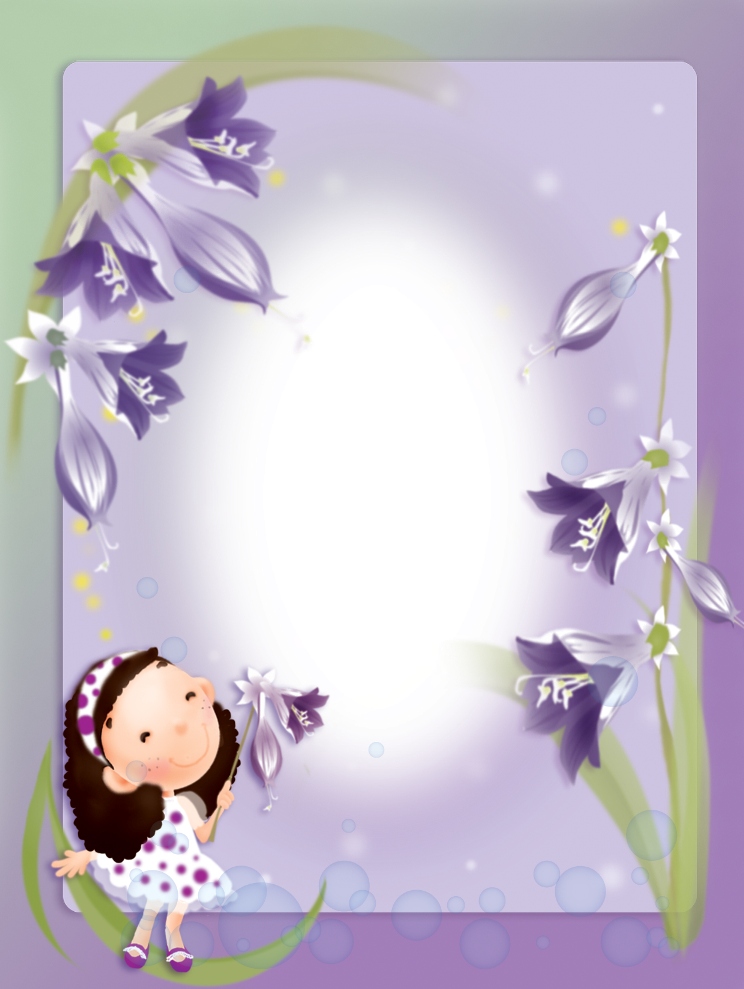 